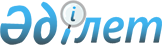 Қарағанды облыстық Мәслихатының 2002 жылғы 26 желтоқсандағы "2003 жылға арналған облыстық бюджет туралы"»XXIII сессиясының N 2-5/14 шешіміне өзгерістер мен толықтырулар енгізу туралы", мемлекеттік тіркеу тізімінде нормативтік құқықтық актілердегі тіркелген нөмірі - 1047Қарағанды облыстық Мәслихаты XXIV сессиясының 2003 жылғы 27 ақпандағы N 2-5/15 шешімі. Қарағанды облысының Әділет басқармасында 2003 жылғы 28 ақпанда N 1082 тіркелді

      Қазақстан Республикасының 1999 жылғы 1 сәуірдегі "Бюджет жүйесі туралы" 
 N 357-I 
, 2001 жылғы 23 қаңтардағы "Қазақстан Республикасындағы жергілікті мемлекеттік басқару туралы" 
 N 148-II 
, 2002 жылғы 12 желтоқсандағы "2003 жылға арналған Республикалық бюджет туралы" 
 N 362-II 
 Заңдарына, Қазақстан Республикасы Үкіметінің 2003 жылғы 21 қаңтардағы "2003 жылғы көктемгі егіс және егін жинау жұмыстарын жүргізуді ұйымдастыруға жергілікті атқарушы органдарға кредит берудің кейбір мәселелері туралы" N 70 
 Қаулысына 
, Қазақстан Республикасының Экономика және бюджеттік жоспарлау Министрінің 2002 жылғы 23 қыркүйектегі "Қазақстан Республикасының Бірыңғай бюджеттік сыныптамасын бекіту туралы" 
 N 3 
, Қазақстан Республикасының Экономика және бюджеттік жоспарлау Министрінің 2003 жылғы 6 қаңтардағы "Қазақстан Республикасының Бірыңғай бюджеттік сыныптамасын бекіту туралы" Қазақстан Республикасының Экономика және бюджеттік жоспарлау министрінің 2002 жылғы 23 қыркүйектегі N 3 бұйрығына N 6 өзгерістер мен толықтырулар енгізу туралы" 
 N 52 
, 2003 жылғы 21 қаңтардағы "Қазақстан Республикасының Бірыңғай бюджеттік сыныптамасын бекіту туралы" Қазақстан Республикасы Экономика және бюджеттік жоспарлау министрінің 2002 жылғы 23 қыркүйектегі N 3 бұйрығына N 7 өзгеріс пен толықтырулар енгізу туралы" 
 N 10 
 бұйрықтарына сәйкес облыстық Мәслихат ШЕШІМ ЕТТІ:




      1. Қарағанды облыстық Мәслихатының 2002 жылғы 26 желтоқсандағы "2003 жылға арналған облыстық бюджет туралы" XXIII сессиясының N 2-5/14 
 шешіміне 
 келесі өзгерістер мен толықтырулар енгізілсін:


      1) 1 тармақтың:


      1) тармақшасындағы:


      "14942744" саны "15486566" санына ауыстырылсын;


      "3885031" саны "3972041" санына ауыстырылсын;


      "366749" саны "823561" санына ауыстырылсын;


      2) тармақшасындағы:


      "14966998" саны "15510820" санына ауыстырылсын;


      "14914628" саны "15028450" санына ауыстырылсын;


      "52370" саны "482370" санына ауыстырылсын;


      2) 4-1, 4-2, 4-3 тармағы келесі мазмұндалғанмен толықтырылсын:


      "4-1. 2003 жылға арналған облыстық бюджетте:


      230000 теңге сомасында нөлдік мөлшерлеме сыйақысы бойынша республикалық бюджеттен түсетін несие;


      жанар-жағар материалдар, тұқым, тыңайтқыш, гербицид, тұқымды дәрілеу, ауыл шаруашылығы машиналары мен жалға беру үшін қосалқы бөлшектер сатып алуға немесе ауыл шаруашылығы техникаларын сатып алуға ауыл шаруашылығы тауарларын өндірушілерді несиелеу үшін "Көктемгі егіс және егін жинау жұмыстарын жүргізуге ауыл шаруашылық тауарларын өндірушілерді несиелендіру" жергілікті бюджеттік бағдарламасына;


      230000 мың теңге сомасындағы операторлардың алған несиелерін 2003 жылдың 25 қарашасына дейін қайтару;


      облыстың жергілікті атқарушы органының республикалық бюджет алдындағы қарызы 230000 мың теңге сомасындағы негізгі қарызды 2003 жылдың 1 желтоқсанына дейін өтеу көзделсін.


      4-2. "Көктемгі егіс және егін жинау жұмыстарын жүргізуге ауыл шаруашылық тауарларын өндірушілерді несиелендіру" бағдарламасы бойынша бөлінген қаражатты мақсатқа пайдалану және оны облыстық бюджетке уақытында қайтару жауапкершілігі бағдарлама әкімшісі - облыстық ауыл шаруашылығы Департаментіне жүктелсін.


      4-3. 4-1, 4-2 тармақтарының орындалуын бақылау экология және аграрлық мәселелер жөніндегі тұрақты комиссияға, облыстық Мәслихаттың тексеру комиссиясына жүктелсін."


      3) 5 тармақтағы:


      "1996625" саны "2083635" санына ауыстырылсын;


      "643931" саны "706562" санына ауыстырылсын;


      "549075" саны "573454" санына ауыстырылсын.




      2. Қарағанды облыстық Мәслихатының 2002 жылғы 26 желтоқсандағы "2003 жылға арналған облыстық бюджет туралы" XXIII сессиясының N 2-5/14 
 шешіміне 
 1, 2, 3, 4 қосымшалар енгізілген өзгерістер мен толықтырулар ескеріліп жаңа редакцияда баяндалсын.




      3. Осы шешім 2003 жылдың 1 қаңтарынан бастап қолданысқа енеді.


      

Сессия төрағасы



      Облыстық Мәслихаттың хатшысы



Облыстық Мәслихаттың



"Қарағанды облыстық Мәслихатының



2002 жылғы 26 желтоқсандағы



"2003 жылға арналған облыстық



бюджет туралы"»XXIII сессиясының 



      N 2-5/14 шешіміне өзгерістер мен



толықтырулар енгізу туралы"



2003 жылғы 27 ақпандағы XXIV



   сессиясының N 2-5/15 шешіміне



             N 1 қосымша




 

2003 жылға арналған облыстық бюджет



---------------------------------------------------------------



Санат                                             !



   !Сыныбы                 Атаулары               !   Сома



   !   !Ішкі сыныбы                               !(мың теңге)



   !   !   !Ерекшелік                             !



---!---!---!---!----------------------------------!------------



 1 ! 2 ! 3 ! 4 !               5                  !   6



---!---!---!---!----------------------------------!------------



   !   !   !   !I. Түсімдер                       ! 15486566



   !   !   !   !Кірістер                          ! 10690964



 1 !   !   !   !Салық түсімдері                   ! 10638699



   ! 3 !   !   !Әлеуметтік салық                  !  9698427



   !   ! 1 !   !Әлеуметтік салық                  !  9698427



   !   !   ! 1 !Әлеуметтік салық                  !  9698427



   ! 5 !   !   !Тауарларға, жұмыстарға және       !



   !   !   !   !қызметтер көрсетуге салынатын ішкі!



   !   !   !   !салықтар                          !   940272



   !   ! 2 !   !Акциздер                          !   503397



   !   !   ! 1 !Қазақстан Республикасының         !



   !   !   !   !аумағында өндірілген спирттің     !



   !   !   !   !барлық түрлері                    !     1098



   !   !   ! 2 !Қазақстан Республикасының         !



   !   !   !   !аумағында өндірілген арақ         !   146997



   !   !   ! 3 !Қазақстан Республикасының         !



   !   !   !   !аумағында өндірілген ликер-арақ   !



   !   !   !   !бұйымдары, күшейтілген шырындар   !



   !   !   !   !және этил спиртінің көлемді үлесі !



   !   !   !   !12-ден 30 пайызға дейін және одан !



   !   !   !   !да жоғары күшейтілген сусындар    !     2115



   !   !   ! 4 !Қазақстан Республикасының         !



   !   !   !   !аумағында өндірілген шараптар     !     2322



   !   !   ! 7 !Қазақстан Республикасының         !



   !   !   !   !аумағында өндірілген сыра         !   350730



   !   !   ! 8 !Қазақстан Республикасының         !



   !   !   !   !аумағында өндірілген этил         !



   !   !   !   !спиртінің көлемді үлесі 1,5-нан 12!



   !   !   !   !пайызға дейін күшейтілген         !



   !   !   !   !сусындар, күшейтілген шырындар    !      135



   !   ! 3 !   !Табиғи және басқа ресурстарды     !



   !   !   !   !пайдаланғаны үшін түсетін түсімдер!   436875



   !   !   !16 !Қоршаған ортаны ластағаны үшін    !



   !   !   !   !төленетін төлем                   !   436875



 2 !   !   !   !Салыққа жатпайтын түсімдер        !    49995



   ! 1 !   !   !Кәсіпкерлік қызмет пен меншіктен  !



   !   !   !   !түсетін кірістер                  !    24000



   !   ! 2 !   !Заңды тұлғалардан және қаржы      !



   !   !   !   !мекемелерінен түсетін салыққа     !



   !   !   !   !жатпайтын түсімдер                !    24000



   !   !   !29 !Коммуналдық меншік мүлкін жалға   !



   !   !   !   !беруден түсетін түсімдер          !    24000



   ! 2 !   !   !Әкімшілік алымдар мен төлемдер,   !



   !   !   !   !коммерциялық емес және ілеспе     !



   !   !   !   !саудадан алынатын кірістер        !       30



   !   ! 3 !   !Коммерциялық емес және ілеспе     !



   !   !   !   !саудадан алынатын басқа да        !



   !   !   !   !төлемдер мен кірістер             !       30



   !   !   ! 6 !Иесіз мүлікті, белгіленген        !



   !   !   !   !тәртіппен коммуналдық меншікке    !



   !   !   !   !өтеусіз өткен мүлікті,            !



   !   !   !   !қадағалаусыз жануарларды,         !



   !   !   !   !олжаларды, сондай-ақ мұрагерлік   !



   !   !   !   !құқығы бойынша мемлекетке өткен   !



   !   !   !   !мүлікті сатудан алынатын түсімдер !       30



   ! 3 !   !   !Айыппұлдар мен санкциялар бойынша !



   !   !   !   !түсетін түсімдер                  !     3849



   !   ! 1 !   !Айыппұлдар мен санкциялар бойынша !



   !   !   !   !түсетін түсімдер                  !     3849



   !   !   !10 !Қоршаған ортаны қорғау туралы     !



   !   !   !   !заңдарды бұзғаны үшін төленетін   !



   !   !   !   !айыппұлдар                        !     3849



   ! 4 !   !   !Несиелер бойынша сыйақылар        !



   !   !   !   !(мүдделер)                        !    20253



   !   ! 8 !   !Жергілікті бюджеттен заңды        !



   !   !   !   !тұлғаларға берілген несиелер      !



   !   !   !   !бойынша сыйақылар (мүдделер)      !    20253



   !   !   ! 1 !Шағын кәсіпкерлікті дамыту үшін   !



   !   !   !   !берілген несиелер бойынша         !



   !   !   !   !сыйақылар (мүдделер)              !     1154



   !   !   ! 3 !Экономика салаларын қолдау және   !



   !   !   !   !дамыту үшін берілген несиелер     !



   !   !   !   !бойынша сыйақылар (мүдделер)      !    19099



   ! 5 !   !   !Салыққа жатпайтын өзге де түсімдер!     1863



   !   ! 1 !   !Салыққа жатпайтын өзге де түсімдер!     1863



   !   !   ! 5 !Табиғатты пайдаланушылардан       !



   !   !   !   !келтірілген зиянның орнын толтыру !



   !   !   !   !туралы талаптар бойынша алынған   !



   !   !   !   !төлемдер, аңшылықтың және балық   !



   !   !   !   !аулаудың тәркіленген құралдарын,  !



   !   !   !   !заңсыз олжаланған өнімдерді       !



   !   !   !   !сатудан түскен қаражат            !       43



   !   !   !10 !Жергілікті бюджетке түсетін       !



   !   !   !   !салыққа жатпайтын өзге де түсімдер!      200



   !   !   !26 !Бұрын жергілікті бюджеттен        !



   !   !   !   !алынған, пайдаланылмаған          !



   !   !   !   !қаражаттардың қайтарылуы          !     1620



 3 !   !   !   !Капиталмен жасалған операциялардан!



   !   !   !   !алынатын кірістер                 !     2270



   ! 1 !   !   !Негізгі капиталды сату            !     2270



   !   ! 1 !   !Негізгі капиталды сату            !     2270



   !   !   ! 3 !Жергілікті бюджеттен              !



   !   !   !   !қаржыландырылатын мемлекеттік     !



   !   !   !   !мекемелерге мүлікті сатудан       !



   !   !   !   !түсетін түсімдер                  !     2270



 4 !   !   !   !Алынған ресми трансферттер        !



   !   !   !   !(гранттар)                        !  3972041



   ! 1 !   !   !Мемлекеттік басқарудың төмен      !



   !   !   !   !тұрған органдарынан алынатын      !



   !   !   !   !трансферттер                      !  2083635



   !   ! 3 !   !Аудандық (қалалық) бюджеттерден   !



   !   !   !   !алынатын трансферттер             !  2083635



   !   !   ! 3 !Аудандық (қалалық) бюджеттерден   !



   !   !   !   !бюджеттік алу                     !  2083635



   ! 2 !   !   !Мемлекеттік басқарудың жоғары     !



   !   !   !   !тұрған органдарынан түсетін       !



   !   !   !   !трансферттер                      !  1888406



   !   ! 1 !   !Республикалық бюджеттен           !



   !   !   !   !трансферттер                      !  1888406



   !   !   ! 1 !Ағымдағы                          !    51227



   !   !   ! 2 !Күрделі                           !     1692



   !   !   ! 3 !Субвенциялар                      !  1835487



 5 !   !   !   !Несиелерді қайтару                !   823561



   ! 1 !   !   !Ішкі несиелерді қайтару           !   823561



   !   ! 6 !   !Заңды тұлғаларға жергілікті       !



   !   !   !   !бюджеттен берілген несиелерді     !



   !   !   !   !қайтару                           !   823561



   !   !   ! 2 !Шағын кәсіпкерлікті дамыту үшін   !



   !   !   !   !берілген несиелерді қайтару       !    37647



   !   !   ! 3 !Ауылшаруашылық тауар              !



   !   !   !   !өндірушілеріне берілген несиелерді!



   !   !   !   !қайтару                           !   520938



   !   !   ! 4 !Экономика салаларын қолдау және   !



   !   !   !   !дамыту үшін берілген несиелерді   !



   !   !   !   !қайтару                           !   244976



   !   !   ! 6 !Басқа да несиелерді қайтару       !    20000



---------------------------------------------------------------


---------------------------------------------------------------



Функционалдық топ         Атаулары                !   Сома



   !Бағдарлама әкімшісі                           !(мың теңге)



   !    !Бағдарлама                               !



---!----!----!------------------------------------!------------



 1 !  2 !  3 !              4                     !     5



---!----!----!------------------------------------!------------



   !    !    !II. Шығыстар                        ! 15510820



   !    !    !Шығындар                            ! 15028450



 1 !    !    !Жалпы сипаттағы мемлекеттік         !



   !    !    !қызметтер                           !   445735



   ! 103!    !Мәслихат аппараты                   !    22172



   !    ! 002!Жергілікті деңгейдегі әкімшілік     !



   !    !    !шығындар                            !    13672



   !    ! 030!Депутаттық қызмет                   !     7000



   !    ! 031!Мәслихат аппаратының материалды -   !



   !    !    !техникалық базасын нығайту          !     1500



   ! 105!    !Әкім аппараты                       !   194300



   !    ! 002!Жергілікті деңгейдегі әкімшілік     !



   !    !    !шығындар                            !   149618



   !    ! 041!Базарларда бір жолғы талондарды беру!



   !    !    !жұмыстарын қамтамасыз ету және      !



   !    !    !ұйымдастыру                         !    28070



   !    ! 057!Мүлікті бағалауды қамтамасыз ету    !     9800



   !    ! 074!Әкімшілік аппаратының материалды -  !



   !    !    !техникалық базасын нығайту          !     6812



   ! 259!    !Жергілікті бюджеттен                !



   !    !    !қаржыландырылатын коммуналдық       !



   !    !    !меншіктің атқарушы органы           !    31900



   !    ! 002!Жергілікті деңгейдегі әкімшілік     !



   !    !    !шығындар                            !    16200



   !    ! 030!Коммуналдық меншікті жекешелендіруді!



   !    !    !ұйымдастыру                         !     4500



   !    ! 061!Коммуналдық меншікке түскен         !



   !    !    !мүліктерді есепке алу, сақтау,      !



   !    !    !бағалау және іске асыру             !    11200



   ! 260!    !Жергілікті бюджеттен                !



   !    !    !қаржыландырылатын қаржы атқарушы    !



   !    !    !органы                              !   197363



   !    ! 002!Жергілікті деңгейдегі әкімшілік     !



   !    !    !шығындар                            !   160363



   !    ! 031!Қаржылық органдардың ақпарат        !



   !    !    !жүйелерін құру                      !    10000



   !    ! 032!Қаржылық органдардың ақпарат        !



   !    !    !жүйелерін қамтамасыз ету            !     1000



   !    ! 033!Қаржылық атқарушы органдардың       !



   !    !    !әкімшілік ғимаратын күрделі жөндеу  !     2800



   !    ! 070!Қаржылық атқарушы органдардың       !



   !    !    !материалдық-техникалық базасын      !



   !    !    !нығайту                             !    23200



 2 !    !    !Қорғаныс                            !   623786



   ! 105!    !Әкім аппараты                       !   623786



   !    ! 031!Жергілікті деңгейдегі жұмылдыру     !



   !    !    !дайындығы бойынша іс-шаралар        !    20185



   !    ! 032!Жергілікті деңгейдегі төтенше       !



   !    !    !жағдайларды жою                     !   533641



   !    ! 062!Төтенше жағдайлар бойынша ұйымдардың!



   !    !    !материалды - техникалық базасын     !



   !    !    !нығайту                             !    59800



   !    ! 063!Жалпы әскері міндетті атқаруды      !



   !    !    !қамтамасыз ету                      !    10160



 3 !    !    !Қоғамдық тәртіп және қауіпсіздік    !   876350



   ! 251!    !Жергілікті бюджеттен                !



   !    !    !қаржыландырылатын ішкі істер        !



   !    !    !атқарушы органы                     !   876350



   !    ! 002!Жергілікті деңгейдегі әкімшілік     !



   !    !    !шығындар                            !   512192



   !    ! 030!Жергілікті деңгейде қоғамдық        !



   !    !    !тәртіпті қорғау және қоғамдық       !



   !    !    !қауіпсіздікті қамтамасыз ету        !     6590



   !    ! 036!Елді мекендердегі жол қозғалысын    !



   !    !    !реттеу құралдарын және жабдықтарын  !



   !    !    !пайдалану                           !    87560



   !    ! 040!Ішкі істер органдары объектілерін   !



   !    !    !күрделі жөндеу                      !    15000



   !    ! 042!Ішкі істер органдары ақпарат        !



   !    !    !жүйелерін құру                      !     6000



   !    ! 070!Ішкі істер органдарының материалды -!



   !    !    !техникалық базасын нығайту          !   249008



 4 !    !    !Білім беру                          !  1715652



   ! 105!    !Әкім аппараты                       !     4200



   !    ! 011!Жергілікті деңгейде кадрлардың      !



   !    !    !біліктілігін арттыру және қайта     !



   !    !    !даярлау                             !     4200



   ! 251!    !Жергілікті бюджеттен                !



   !    !    !қаржыландырылатын ішкі істер        !



   !    !    !атқарушы органы                     !    15836



   !    ! 011!Жергілікті деңгейде кадрлардың      !



   !    !    !біліктілігін арттыру және қайта     !



   !    !    !даярлау                             !    15836



   ! 254!    !Жергілікті бюджеттен                !



   !    !    !қаржыландырылатын денсаулық сақтау  !



   !    !    !атқарушы органы                     !    15448



   !    ! 008!Жергілікті деңгейде орта кәсіби     !



   !    !    !білімді мамандарды даярлау          !    15448



   ! 263!    !Жергілікті бюджеттен                !



   !    !    !қаржыландырылатын Білім, мәдениет,  !



   !    !    !спорт және туризм атқарушы органы   !  1680168



   !    ! 008!Жергілікті деңгейде орта кәсіби     !



   !    !    !білімді мамандарды даярлау          !   246909



   !    ! 011!Жергілікті деңгейде кадрлардың      !



   !    !    !біліктілігін арттыру және қайта     !



   !    !    !даярлау                             !    22000



   !    ! 020!Жергілікті деңгейде жалпы білім     !



   !    !    !беретін оқыту                       !   464594



   !    ! 031!Жергілікті деңгейде бастапқы        !



   !    !    !кәсіптік білім беру                 !   439865



   !    ! 037!Мемлекеттік орта білім беретін      !



   !    !    !мекемелердің кітапхана қорларын     !



   !    !    !жаңарту үшін оқулықтарды сатып алу  !



   !    !    !және жеткізіп беру                  !     9279



   !    ! 038!Балалар мен жасөспірімдердің        !



   !    !    !психикалық денсаулығын тексеру      !



   !    !    !жөніндегі халыққа психологиялық     !



   !    !    !медициналық педагогикалық           !



   !    !    !консультациялық көмек көрсету       !     2262



   !    ! 052!Дамуында проблемалары бар балаларды !



   !    !    !оңалту және әлеуметтік бейімдеу     !    13900



   !    ! 061!Жергілікті деңгейде балалар мен жас !



   !    !    !өспірімдерге қосымша білім беру     !



   !    !    !бағдарламасын іске асыру            !   343664



   !    ! 062!Жергілікті деңгейде мектеп          !



   !    !    !олимпиадаларын өткізу               !      500



   !    ! 064!Басқада білім беру ұйымдарының      !



   !    !    !материалды - техникалық базасын     !



   !    !    !нығайту                             !     2000



   !    ! 066!Жалпы бастауыш, жалпы негізгі,      !



   !    !    !жалпы орта білім беру мекемелерін   !



   !    !    !күрделі жөндеу                      !     2000



   !    ! 072!Жалпы бастауыш, жалпы негізгі, жалпы!



   !    !    !орта білім беру мекемелерінің       !



   !    !    !материалды-техникалық базасын       !



   !    !    !нығайту                             !   129387



   !    ! 074!Бастауыш кәсіптік білім беру        !



   !    !    !мекемелерінің материалды-техникалық !



   !    !    !базасын нығайту                     !     3808



 5 !    !    !Денсаулық сақтау                    !  3211034



   ! 251!    !Жергілікті бюджеттен                !



   !    !    !қаржыландырылатын ішкі істер        !



   !    !    !атқарушы органы                     !    35093



   !    ! 031!Әскери қызметшілерге, құқық қорғау  !



   !    !    !органдарының қызметкерлеріне және   !



   !    !    !олардың отбасы мүшелеріне           !



   !    !    !стационарлық медициналық көмек      !



   !    !    !көрсету                             !    35093



   ! 254!    !Жергілікті бюджеттен                !



   !    !    !қаржыландырылатын денсаулық сақтау  !



   !    !    !атқарушы органы                     !  3175941



   !    ! 002!Жергілікті деңгейдегі әкімшілік     !



   !    !    !шығындар                            !    18900



   !    ! 030!Психикалық ауруларға                !



   !    !    !мамандандырылған медициналық көмек  !



   !    !    !көрсету                             !   195955



   !    ! 031!ВИЧ-инфекциялы ауруларға медициналық!



   !    !    !көмек көрсету                       !    32449



   !    ! 032!Туберкулез ауруларға                !



   !    !    !мамандандырылған медициналық көмек  !



   !    !    !көрсету                             !   271552



   !    ! 033!Жергілікті деңгейде індетке қарсы   !



   !    !    !күрес жүргізу                       !     3000



   !    ! 034!Жергілікті деңгейде қан             !



   !    !    !(алмастырғыш) өндіру                !    42113



   !    ! 036!Жергілікті деңгейде халыққа         !



   !    !    !стационарлық медициналық көмек      !



   !    !    !көрсету                             !   574677



   !    ! 037!Жедел медициналық көмек көрсету     !   169878



   !    ! 038!Жергілікті деңгейде халықтың        !



   !    !    !денсаулығын сақтау жөніндегі басқа  !



   !    !    !қызмет көрсетулер                   !    46355



   !    ! 039!Санитарлық-эпидемиологиялық ахуалды !



   !    !    !қамтамасыз ету                      !    81762



   !    ! 040!Ұлы Отан соғысы ардагерлері мен     !



   !    !    !мүгедектеріне арналған ауруханалар  !



   !    !    !мен емханалар                       !    34973



   !    ! 041!Жергілікті деңгейде халыққа         !



   !    !    !салауатты өмір салтын насихаттау    !     5946



   !    ! 042!Жергілікті деңгейде денсаулық сақтау!



   !    !    !ұйымдарын есептік қызметтермен      !



   !    !    !қамтамасыз ету                      !     1868



   !    ! 043!Төтенше жағдайларда халыққа         !



   !    !    !медициналық көмек көрсету           !    13224



   !    ! 044!Дәрі-дәрмек құралдарды              !



   !    !    !орталықтандырылған сатып алу        !   353924



   !    ! 045!Аналар мен балаларды қорғау         !   369407



   !    ! 047!Онкологиялық ауруларға              !



   !    !    !мамандандырылған медициналық көмек  !



   !    !    !көрсету                             !   131968



   !    ! 048!Алкогольдік, нашақорлық және        !



   !    !    !токсикологиялық тәуелді ауруларға   !



   !    !    !мамандандырылған медициналық көмек  !



   !    !    !көрсету                             !    80948



   !    ! 049!Тері-венерологиялық ауруларға       !



   !    !    !мамандандырылған медициналық көмек  !



   !    !    !көрсету                             !    36024



   !    ! 050!Жұқпалы ауруларға мамандандырылған  !



   !    !    !медициналық көмек көрсету           !    75844



   !    ! 051!Медициналық статистикалық           !



   !    !    !ақпараттарды жинау мен талдауды     !



   !    !    !ұйымдастыру                         !     3200



   !    ! 054!Алғашқы дәрігерлік-санитарлық көмек !



   !    !    !және мамандандырылған амбулаториялық!



   !    !    !-емханалық көмек көрсету            !   402474



   !    ! 055!Коммуналдық меншіктегі денсаулық    !



   !    !    !сақтау объектілерін күрделі жөндеу  !    17600



   !    ! 056!Денсаулық сақтау ұйымдарының        !



   !    !    !материалды-техникалық базасын       !



   !    !    !нығайту                             !    10000



   !    ! 057!Медициналық жабдықтарды және        !



   !    !    !санитарлық көлікті                  !



   !    !    !орталықтандырылған сатып алу        !   200000



   !    ! 059!Денсаулық сақтаудың ақпараттық      !



   !    !    !жүйесін сүйемелдеу                  !     1900



 6 !    !    !Әлеуметтік қамсыздандыру және       !



   !    !    !әлеуметтік көмек                    !  2385271



   ! 105!    !Әкім аппараты                       !   450000



   !    ! 033!Білім беру ұйымдарының күндізгі оқу !



   !    !    !нысанының оқушылары мен             !



   !    !    !тәрбиеленушілерін әлеуметтік қолдау !   450000



   ! 258!    !Жергілікті бюджеттен                !



   !    !    !қаржыландырылатын еңбек және халықты!



   !    !    !әлеуметтік қорғаудың атқарушы органы!  1747088



   !    ! 002!Жергілікті деңгейдегі әкімшілік     !



   !    !    !шығындар                            !    46200



   !    ! 031!Арнайы мемлекеттік жәрдемақы        !  1078226



   !    ! 032!Жергілікті деңгейде интернаттық     !



   !    !    !тұрпаттағы мекемелер арқылы         !



   !    !    !көрсетілетін әлеуметтік қамтамасыз  !



   !    !    !ету                                 !   338449



   !    ! 035!Жәрдемақыларды және басқа да        !



   !    !    !әлеуметтік төлемдерді есептеу, төлеу!



   !    !    !және беру бойынша қызмет көрсетуге  !



   !    !    !ақы төлеу                           !     7327



   !    ! 044!Еңбек және халықты әлеуметтік қорғау!



   !    !    !мекемелерінің материалды-техникалық !



   !    !    !базасын нығайту                     !     5000



   !    ! 051!Жергілікті өкілетті органдардың     !



   !    !    !шешімімен азаматтардың жеке         !



   !    !    !санаттарына берілетін әлеуметтік    !



   !    !    !төлемдер                            !   266672



   !    ! 057!Жергілікті деңгейде мүгедектерді    !



   !    !    !әлеуметтік қолдау                   !     5214



   ! 263!    !Жергілікті бюджеттен                !



   !    !    !қаржыландырылатын Білім, мәдениет,  !



   !    !    !спорт және туризм атқарушы органы   !   188183



   !    ! 033!Балаларды әлеуметтік қамтамасыз ету !   184183



   !    ! 068!Балаларды әлеуметтік қамтамасыз ету !



   !    !    !ұйымдарының материалды-техникалық   !



   !    !    !базасын нығайту                     !     4000



 8 !    !    !Мәдениет, спорт, туризм және        !



   !    !    !ақпараттық кеңістік                 !   618342



   ! 261!    !Жергілікті бюджеттен                !



   !    !    !қаржыландырылатын мұрағат қоры      !



   !    !    !атқарушы органы                     !    24057



   !    ! 002!Жергілікті деңгейдегі әкімшілік     !



   !    !    !шығындар                            !     6720



   !    ! 030!Мұрағат қорының, мерзімді           !



   !    !    !басылымдардың сақталуын қамтамасыз  !



   !    !    !ету және оларды жергілікті деңгейде !



   !    !    !арнайы пайдалану                    !    17337



   ! 263!    !Жергілікті бюджеттен                !



   !    !    !қаржыландырылатын Білім, мәдениет,  !



   !    !    !спорт және туризм атқарушы органы   !   515266



   !    ! 039!Жергілікті деңгейде спорт шараларын !



   !    !    !өткізу                              !    41388



   !    ! 041!Жергілікті деңгейде халықтың        !



   !    !    !тынығуын қамтамасыз ету             !   315718



   !    ! 043!Жергілікті деңгейде ойын-сауық      !



   !    !    !іс-шараларын өткізу                 !    30214



   !    ! 044!Жергілікті деңгейде тарихи-мәдени   !



   !    !    !құндылықтарды сақтау                !    33664



   !    ! 045!Жергілікті деңгейде ақпараттардың   !



   !    !    !жалпыға жетімділігін қамтамасыз ету !    47632



   !    ! 047!Жергілікті маңыздағы мәдени және    !



   !    !    !тарихи ескерткіштер аймағын         !



   !    !    !көркейту, жөндеу және қалпына       !



   !    !    !келтіру жұмыстарын жүргізу          !     6750



   !    ! 051!Мәдениет ұйымдарының материалды -   !



   !    !    !техникалық базасын нығайту          !    27900



   !    ! 057!Жергілікті деңгейде туристік қызмет !



   !    !    !көрсету жөніндегі іс-шаралар        !     5000



   !    ! 059!Кітапханалардың материалды -        !



   !    !    !техникалық базасын нығайту          !     7000



   ! 264!    !Жергілікті бюджеттен                !



   !    !    !қаржыландырылатын қоғамдық          !



   !    !    !қарым-қатынастар мен ішкі саясатты  !



   !    !    !талдау атқарушы органы              !    79019



   !    ! 002!Жергілікті деңгейдегі әкімшілік     !



   !    !    !шығындар                            !    11400



   !    ! 030!Газеттер мен журналдар арқылы       !



   !    !    !жергілікті деңгейде мемлекеттік     !



   !    !    !ақпараттық саясатты жүргізу         !    37614



   !    ! 031!Телерадио хабарлары арқылы          !



   !    !    !жергілікті деңгейде мемлекеттік     !



   !    !    !ақпараттық саясатты жүргізу         !    15500



   !    ! 032!Аймақтық жастар саясатын өткізу     !     7000



   !    ! 039!Жергілікті деңгейде тілдерді дамыту !



   !    !    !мемлекеттік бағдарламасын жүзеге    !



   !    !    !асыру                               !     4500



   !    ! 070!Қоғамдық қарым-қатынастар мен ішкі  !



   !    !    !саясатты талдау атқарушы            !



   !    !    !органдарының материалды-техникалық  !



   !    !    !базасын нығайту                     !     3005



10 !    !    !Ауыл, су, орман, балық шаруашылығы  !



   !    !    !және қоршаған ортаны қорғау         !   344811



   ! 105!    !Әкім аппараты                       !    10352



   !    ! 051!Мемлекеттік табиғи парктердің       !



   !    !    !материалды - техникалық базасын     !



   !    !    !нығайту                             !     1080



   !    ! 065!Жергілікті деңгейде ерекше          !



   !    !    !қорғалатын табиғи аумақтарды ұстау  !     9272



   ! 256!    !Жергілікті бюджеттен                !



   !    !    !қаржыландырылатын табиғатты         !



   !    !    !пайдалану мен қоршаған ортаны қорғау!



   !    !    !жөніндегі атқарушы орган            !   257930



   !    ! 002!Жергілікті деңгейдегі әкімшілік     !



   !    !    !шығындар                            !     7930



   !    ! 030!Жергілікті деңгейде қоршаған ортаны !



   !    !    !қорғау жөніндегі іс-шараларды өткізу!   150000



   !    ! 031!Табиғатты қоршау объектілерінің     !



   !    !    !құрылысын салу және қайта жаңарту   !   100000



   ! 257!    !Жергілікті бюджеттен                !



   !    !    !қаржыландырылатын ормандарды және   !



   !    !    !хайуанаттар әлемін қорғау жөніндегі !



   !    !    !ауыл шаруашылығының атқарушы органы !    76529



   !    ! 002!Жергілікті деңгейдегі әкімшілік     !



   !    !    !шығындар                            !    21610



   !    ! 036!Ауыл шаруашылық ақпараттық -        !



   !    !    !маркетингтік жүйелерін қамтамсыз ету!     2000



   !    ! 044!Ормандарды және хайуанаттар әлемін  !



   !    !    !қорғау жөніндегі мекемелерді ұстау  !    51227



   !    ! 045!Ормандар және хайуанаттар әлемін    !



   !    !    !қорғау жөніндегі мекемелердің       !



   !    !    !материалдық-техникалық базасын      !



   !    !    !дамыту                              !     1692



11 !    !    !Өнеркәсіп және құрылыс              !    40000



   ! 273!    !Жергілікті бюджеттен                !



   !    !    !қаржыландырылатын инфрақұрылым мен  !



   !    !    !құрылыс атқарушы органы             !    40000



   !    ! 048!Жергілікті деңгейдегі жобалау -     !



   !    !    !іздестіру, конструкторлық және      !



   !    !    !технологиялық жұмыстар              !    40000



12 !    !    !Көлік және байланыс                 !  1113795



   ! 274!    !Жергілікті бюджеттен                !



   !    !    !қаржыландырылатын тұрғын            !



   !    !    !үй-коммуналдық, жол шаруашылығының  !



   !    !    !және көліктің атқарушы органы       !  1113795



   !    ! 046!Ауданаралық (қалааралық) аудан мен  !



   !    !    !елді мекендер ішінде қоғамдық       !



   !    !    !жолаушылар тасымалдауды ұйымдастыру !   313795



   !    ! 049!Жергілікті деңгейде автомобиль      !



   !    !    !жолдарын салу және қайта жаңарту    !   270000



   !    ! 050!Жергілікті деңгейде автомобиль      !



   !    !    !жолдарын пайдалану                  !   530000



13 !    !    !Өзгелері                            !  1043262



   ! 105!    !Әкім аппараты                       !   260000



   !    ! 044!Соттардың шешімдері бойынша         !



   !    !    !жергілікті атқарушы органдардың     !



   !    !    !міндеттемелерін орындау жөніндегі   !



   !    !    !облыстың, Астана және Алматы        !



   !    !    !қалаларының жергілікті атқарушы     !



   !    !    !органының резерві                   !     5000



   !    ! 052!Табиғи және техногенді сипаттағы    !



   !    !    !төтенше жағдайларды жою және өзге де!



   !    !    !күтпеген шығыстар үшін облыстың,    !



   !    !    !Астана және Алматы қалаларының      !



   !    !    !жергілікті атқарушы органының       !



   !    !    !резерві                             !   200000



   !    ! 061!Өкілеттік шығындар                  !     5000



   !    ! 064!Мемлекеттік коммуналдық             !



   !    !    !кәсіпорындардың жарғылық қорына     !



   !    !    !жарналар                            !    50000



   ! 263!    !Жергілікті бюджеттен                !



   !    !    !қаржыландырылатын Білім, мәдениет,  !



   !    !    !спорт және туризм атқарушы органы   !    48893



   !    ! 002!Жергілікті деңгейдегі әкімшілік     !



   !    !    !шығындар                            !    43321



   !    ! 034!Есеп қызметтерімен қамтамасыз ету   !     5572



   ! 272!    !Жергілікті бюджеттен                !



   !    !    !қаржыландырылатын экономика, шағын  !



   !    !    !және орта бизнесті қолдау,          !



   !    !    !мемлекеттік сатып алу атқарушы      !



   !    !    !органы                              !    59330



   !    ! 002!Жергілікті деңгейдегі әкімшілік     !



   !    !    !шығындар                            !    42330



   !    ! 031!Жергілікті деңгейде шағын           !



   !    !    !кәсіпкерлікті қолдауды ұйымдастыру  !     8000



   !    ! 037!Мемлекеттік сатып алуды ұйымдастыру !



   !    !    !және өткізу рәсімдері               !     9000



   ! 273!    !Жергілікті бюджеттен                !



   !    !    !қаржыландырылатын инфрақұрылым мен  !



   !    !    !құрылыс атқарушы органы             !   663639



   !    ! 002!Жергілікті деңгейдегі әкімшілік     !



   !    !    !шығындар                            !    21258



   !    ! 031!Коммуналдық меншік объектілерін салу!   240900



   !    ! 036!Коммуналдық меншік объектілерін     !



   !    !    !күрделі жөндеу                      !   401481



   ! 274!    !Жергілікті бюджеттен                !



   !    !    !қаржыландырылатын тұрғын            !



   !    !    !үй-коммуналдық, жол шаруашылығының  !



   !    !    !және көліктің атқарушы органы       !    11400



   !    ! 002!Жергілікті деңгейдегі әкімшілік     !



   !    !    !шығындар                            !    11400



15 !    !    !Ресми трансферттер                  !  2610412



   ! 260!    !Жергілікті бюджеттен                !



   !    !    !қаржыландырылатын қаржы атқару      !



   !    !    !органы                              !  2610412



   !    ! 035!Облыстық бюджеттен, Астана және     !



   !    !    !Алматы қалаларының бюджеттерінен    !



   !    !    !алынатын трансферттер               !  2610412



   !    !    !Кредиттер                           !   482370



10 !    !    !Ауыл, су, орман, балық шаруашылығы  !



   !    !    !және қоршаған ортаны қорғау         !   382370



   ! 257!    !Жергілікті бюджеттен                !



   !    !    !қаржыландырылатын ормандарды және   !



   !    !    !хайуанаттар әлемін қорғау жөніндегі !



   !    !    !ауыл шаруашылығының, атқарушы органы!   382370



   !    ! 082!Ауыл шаруашылығы тауарларын         !



   !    !    !өндірушілерді несиелендіру          !   152370



   !    ! 083!Көктемгі егіс және егін жинау       !



   !    !    !жұмыстарын жүргізуге ауыл шаруашылық!



   !    !    !тауарларын өндірушілерді            !



   !    !    !несиелендіру                        !   230000



13 !    !    !Өзгелері                            !   100000



   ! 272!    !Жергілікті бюджеттен                !



   !    !    !қаржыландырылатын экономика, шағын  !



   !    !    !және орта бизнесті қолдау,          !



   !    !    !мемлекеттік сатып алу атқарушы      !



   !    !    !органы                              !   100000



   !    ! 080!Жергілікті деңгейде шағын           !



   !    !    !кәсіпкерлікті дамыту үшін           !



   !    !    !несиелендіру                        !    50000



   !    ! 081!Экономика салаларын қолдау және     !



   !    !    !дамыту үшін несиелендіру            !    50000



   !    !    !III. Бюджеттің дефициті (профициті) !   -24254



   !    !    !IV. Бюджеттің дефицитін (профицитін !



   !    !    !пайдалану) қаржыландыру             !    24254



   !    !    !Түсімдер                            !   230000



 6 !    !    !Жалпы қаржыландыру                  !   230000



   !  1 !    !Ішкі қаржыландыру                   !   230000



   !    !  6 !Басқа да ішкі қаржыландыру          !   230000



   !    !  1 !Республикалық бюджеттен кредиттер   !   230000



   !    !    !Өтеулер                             !   280000



16 !    !    !Қаржыландыру                        !   280000



   ! 105!    !Әкім аппараты                       !   280000



   !    ! 055!Облыстың, Астана және Алматы        !



   !    !    !қалаларының жергілікті атқарушы     !



   !    !    !органдарының борышын өтеу           !   280000



   !    !    !Қаржы жылының басындағы бюджет      !



   !    !    !қаражаттарының бос қалдықтарын      !



   !    !    !пайдалану                           !    74254



---------------------------------------------------------------


      Облыстық Мәслихаттың



"Қарағанды облыстық Мәслихатының



2002 жылғы 26 желтоқсандағы



"2003 жылға арналған облыстық



бюджет туралы"»XXIII сессиясының 



      N 2-5/14 шешіміне өзгерістер мен



толықтырулар енгізу туралы"



2003 жылғы 27 ақпандағы XXIV



   сессиясының N 2-5/15 шешіміне



             N 2 қосымша




 

2003 жылғы облыстық бюджеттің ағымдағы бюджеттік бағдарламаларының тізімдемелері



---------------------------------------------------------------



Функционалдық топ             Атаулары



   !Бағдарлама әкімшісі



   !     !Бағдарлама



---!-----!-----------------------------------------------------



 1 !  2  !  3  !                4



---------------------------------------------------------------



 1 !     !     !Жалпы сипаттағы мемлекеттік қызметтер



   ! 103 !     !Мәслихат аппараты



   !     ! 002 !Жергілікті деңгейдегі әкімшілік шығындар



   !     ! 030 !Депутаттық қызмет



   ! 105 !     !Әкім аппараты



   !     ! 002 !Жергілікті деңгейдегі әкімшілік шығындар



   !     ! 041 !Базарларда бір жолғы талондарды беру



   !     !     !жұмыстарын қамтамасыз ету және ұйымдастыру



   !     ! 057 !Мүлікті бағалауды қамтамасыз ету



   ! 259 !     !Жергілікті бюджеттен қаржыландырылатын



   !     !     !коммуналдық меншіктің атқарушы органы



   !     ! 002 !Жергілікті деңгейдегі әкімшілік шығындар



   !     ! 030 !Коммуналдық меншікті жекешелендіруді



   !     !     !ұйымдастыру



   !     ! 061 !Коммуналдық меншікке түскен мүліктерді есепке



   !     !     !алу, сақтау, бағалау және іске асыру



   ! 260 !     !Жергілікті бюджеттен қаржыландырылатын



   !     !     !қаржы атқарушы органы



   !     ! 002 !Жергілікті деңгейдегі әкімшілік шығындар



   !     ! 032 !Қаржы органдарының ақпараттық жүйесін жөнелту



 2 !     !     !Қорғаныс



   ! 105 !     !Әкім аппараты



   !     ! 031 !Жергілікті деңгейдегі жұмылдыру дайындығы



   !     !     !бойынша іс-шаралар



   !     ! 032 !Жергілікті деңгейдегі төтенше жағдайларды жою



   !     ! 063 !Жалпы әскері міндетті атқаруды қамтамасыз ету



 3 !     !     !Қоғамдық тәртіп және қауіпсіздік



   ! 251 !     !Жергілікті бюджеттен қаржыландырылатын



   !     !     !ішкі істер атқарушы органы



   !     ! 002 !Жергілікті деңгейдегі әкімшілік шығындар



   !     ! 030 !Жергілікті деңгейде қоғамдық тәртіпті қорғау



   !     !     !және қоғамдық қауіпсіздікті қамтамасыз ету



   !     ! 036 !Елді мекендердегі жол қозғалысын реттеу



   !     !     !құралдарын және жабдықтарын пайдалану



 4 !     !     !Білім беру



   ! 105 !     !Әкім аппараты



   !     ! 011 !Жергілікті деңгейде кадрлардың біліктілігін



   !     !     !арттыру және қайта даярлау



   ! 251 !     !Жергілікті бюджеттен қаржыландырылатын



   !     !     !ішкі істер атқарушы органы



   !     ! 011 !Жергілікті деңгейде кадрлардың біліктілігін



   !     !     !арттыру және қайта даярлау



   ! 263 !     !Жергілікті бюджеттен қаржыландырылатын Білім,



   !     !     !мәдениет, спорт және туризм атқарушы органы



   !     ! 011 !Жергілікті деңгейде кадрлардың біліктілігін



   !     !     !арттыру және қайта даярлау



   !     ! 020 !Жергілікті деңгейде жалпы білім беретін оқыту



   !     ! 031 !Жергілікті деңгейдегі бастапқы кәсіптік білім



   !     !     !беру



   !     ! 038 !Балалар мен жасөспірімдердің психикалық



   !     !     !денсаулығын тексеру жөніндегі халыққа 



   !     !     !психологиялық медициналық педагогикалық



   !     !     !консультациялық көмек көрсету 



   !     ! 052 !Дамуында проблемалары бар балалар мен 



   !     !     !жасөспірімдерді оңалту және бейімдеу 



   !     ! 061 !Жергілікті деңгейде балалар мен жасөспірімдерге



   !     !     !қосымша білім беру бағдарламасын іске асыру



   !     ! 062 !Жергілікті деңгейде мектеп олимпиадаларын



   !     !     !өткізу 



5  !     !     !Денсаулық сақтау



   ! 251 !     !Жергілікті бюджеттен қаржыландырылатын



   !     !     !ішкі істер атқарушы органы



   !     ! 031 !Әскери қызметшілерге, құқық қорғау органдарының



   !     !     !қызметкерлеріне және олардың отбасы мүшелеріне



   !     !     !стационарлық медициналық көмек көрсету



   ! 254 !     !Жергілікті бюджеттен қаржыландырылатын



   !     !     !денсаулық сақтау атқарушы органы



   !     ! 002 !Жергілікті деңгейдегі әкімшілік шығындар



   !     ! 030 !Психикалық ауруларға мамандандырылған



   !     !     !медициналық көмек көрсету



   !     ! 031 !ВИЧ-инфекциялы ауруларға медициналық



   !     !     !көмек көрсету



   !     ! 032 !Туберкулез ауруларына мамандандырылған



   !     !     !медициналық көмек көрсету



   !     ! 033 !Жергілікті деңгейде індетке қарсы күрес жүргізу



   !     ! 034 !Жергілікті деңгейде қан (алмастырғыштар) өндіру



   !     ! 036 !Жергілікті деңгейде халыққа стационарлық



   !     !     !медициналық көмек көрсету



   !     ! 037 !Жедел медициналық көмек көрсету



   !     ! 038 !Жергілікті деңгейде халықтың денсаулығын



   !     !     !сақтау жөніндегі басқа қызмет көрсетулер



   !     ! 039 !Санитарлық-эпидемиологиялық ахуалды 



   !     !     !қамтамасыз ету



   !     ! 040 !Ұлы Отан соғысы ардагерлері мен мүгедектеріне



   !     !     !арналған ауруханалар мен емханалар



   !     ! 041 !Жергілікті деңгейде халыққа салауатты өмір



   !     !     !салтын насихаттау



   !     ! 042 !Жергілікті деңгейде денсаулық сақтау ұйымдарын 



   !     !     !есептік қызметтермен қамтамасыз ету



   !     ! 043 !Төтенше жағдайларда халыққа медициналық



   !     !     !көмек көрсету



   !     ! 044 !Дәрі-дәрмек құралдарды орталықтандырылған



   !     !     !сатып алу



   !     ! 045 !Аналар мен балаларды қорғау



   !     ! 047 !Онкологиялық ауруларға мамандандырылған



   !     !     !медициналық көмек көрсету



   !     ! 048 !Алкогольдік, нашақорлық және токсикологиялық 



   !     !     !тәуелді ауруларға мамандандырылған медициналық



   !     !     !көмек көрсету



   !     ! 049 !Тері-венерологиялық ауруларға мамандандырылған



   !     !     !медициналық көмек көрсету



   !     ! 050 !Жұқпалы ауруларға мамандандырылған 



   !     !     !медициналық көмек көрсету



   !     ! 051 !Медициналық статистикалық ақпараттарды



   !     !     !жинау мен талдауды ұйымдастыру



   !     ! 054 !Алғашқы дәрігерлік-санитарлық көмек және 



   !     !     !мамандандырылған амбулаториялық-емханалық 



   !     !     !көмек көрсету



   !     ! 059 !Денсаулық сақтаудың ақпараттық жүйесін жөнелту



 6 !     !     !Әлеуметтік қамсыздандыру және әлеуметтік көмек



   ! 105 !     !Әкім аппараты



   !     ! 033 !Білім беру ұйымдарының күндізгі оқу нысанының



   !     !     !оқушылары мен тәрбиеленушілерін әлеуметтік



   !     !     !қолдау



   ! 258 !     !Жергілікті бюджеттен қаржыландырылатын



   !     !     !еңбек және халықты әлеуметтік қорғаудың 



   !     !     !атқарушы органы



   !     ! 002 !Жергілікті деңгейдегі әкімшілік шығындар



   !     ! 031 !Арнайы мемлекеттік жәрдемақылар



   !     ! 032 !Жергілікті деңгейде интернаттық тұрпатты



   !     !     !мекемелер арқылы көрсетілетін әлеуметтік 



   !     !     !қамтамасыз ету



   !     ! 035 !Жәрдемақыларды және басқа да әлеуметтік



   !     !     !төлемдерді есептеу, төлеу және беру бойынша 



   !     !     !қызмет көрсетуге ақы төлеу



   !     ! 051 !Жергілікті өкілетті органдардың шешімімен 



   !     !     !азаматтардың жеке санаттарына берілетін 



   !     !     !әлеуметтік төлемдер



   !     ! 057 !Жергілікті деңгейде мүгедектерді әлеуметтік



   !     !     !қолдау



   ! 263 !     !Жергілікті бюджеттен қаржыландырылатын Білім, 



   !     !     !мәдениет, спорт және туризм атқарушы органы



   !     ! 033 !Балаларды әлеуметтік қамтамасыз ету



 8 !     !     !Мәдениет, спорт, туризм және ақпараттық



   !     !     !кеңістік 



   ! 261 !     !Жергілікті бюджеттен қаржыландырылатын



   !     !     !мұрағат қоры атқарушы органы



   !     ! 002 !Жергілікті деңгейдегі әкімшілік шығындар



   !     ! 030 !Мұрағат қорының, мерзімді басылымдардың



   !     !     !сақталуын қамтамасыз ету және оларды



   !     !     !жергілікті деңгейде арнайы пайдалану 



   ! 263 !     !Жергілікті бюджеттен қаржыландырылатын Білім,



   !     !     !мәдениет, спорт және туризм атқарушы органы



   !     ! 039 !Жергілікті деңгейде спорт шараларын өткізу



   !     ! 041 !Жергілікті деңгейде халықтың тынығуын



   !     !     !қамтамасыз ету 



   !     ! 043 !Жергілікті деңгейде ойын-сауық іс-шараларын 



   !     !     !өткізу



   !     ! 044 !Жергілікті деңгейде тарихи-мәдени



   !     !     !құндылықтарды сақтау



   !     ! 045 !Жергілікті деңгейде ақпараттардың жалпыға 



   !     !     !жетімділігін қамтамасыз ету



   !     ! 050 !Жергілікті деңгейде тілдерді дамыту 



   !     !     !мемлекеттік бағдарламасын жүзеге асыру



   !     ! 057 !Жергілікті деңгейде туристік қызмет көрсету 



   !     !     !жөніндегі іс-шаралар



   ! 264 !     !Жергілікті бюджеттен қаржыландырылатын 



   !     !     !қоғамдық қарым-қатынастар және ішкі



   !     !     !саясатты талдау атқарушы органы 



   !     ! 002 !Жергілікті деңгейдегі әкімшілік шығындар



   !     ! 030 !Газеттер мен журналдар арқылы жергілікті



   !     !     !деңгейде мемлекеттік ақпараттық саясатты



   !     !     !жүргізу 



   !     ! 031 !Телерадио хабарлары арқылы жергілікті деңгейде



   !     !     !мемлекеттік ақпараттық саясатты жүргізу



   !     ! 032 !Аймақтық жастар саясатын өткізу



   !     ! 039 !Жергілікті деңгейде тілдерді дамыту



   !     !     !мемлекеттік бағдарламасын жүзеге асыру



10 !     !     !Ауыл, су, орман, балық шаруашылығын және



   !     !     !қоршаған ортаны қорғау



   ! 105 !     !Әкім аппараты



   !     ! 065 !Жергілікті деңгейде ерекше қорғалатын табиғи



   !     !     !аймақтарды ұстау



   ! 256 !     !Жергілікті бюджеттен қаржыландырылатын



   !     !     !табиғатты пайдалану мен қоршаған ортаны



   !     !     !қорғау жөніндегі атқарушы орган



   !     ! 002 !Жергілікті деңгейдегі әкімшілік шығындар



   !     ! 030 !Жергілікті деңгейде қоршаған ортаны қорғау    



   !     !     !жөніндегі іс-шараларды өткізу 



   ! 257 !     !Жергілікті бюджеттен қаржыландырылатын 



   !     !     !ормандарды және хайуанаттар әлемін қорғау



   !     !     !жөніндегі ауыл шаруашылығының атқарушы органы



   !     ! 002 !Жергілікті деңгейдегі әкімшілік шығындар



   !     ! 036 !Ауыл шаруашылық ақпараттық-маркетингтік



   !     !     !жүйелерін қамтамасыз ету



   !     ! 044 !Ормандарды және хайуанаттар әлемін қорғау



   !     !     !жөніндегі мекемелерді ұстау



12 !     !     !Көлік және байланыс



   ! 274 !     !Жергілікті бюджеттен қаржыландырылатын



   !     !     !тұрғын үй-коммуналдық, жол шаруашылығының 



   !     !     !және көліктің атқарушы органы



   !     ! 046 !Ауданаралық (қалааралық), аудан мен елді



   !     !     !мекендер ішінде қоғамдық жолаушылар



   !     !     !тасымалдауды ұйымдастыру



   !     ! 050 !Жергілікті деңгейде автомобиль жолдарын



   !     !     !пайдалану



13 !     !     !Өзгелері



   ! 105 !     !Әкім аппараты



   !     ! 044 !Соттардың шешімдері бойынша жергілікті атқарушы



   !     !     !органдардың міндеттемелерін орындау жөніндегі



   !     !     !облыстың, Астана және Алматы қалаларының



   !     !     !жергілікті атқарушы органының резерві



   !     ! 052 !Табиғи және техногендік сипаттағы төтенше



   !     !     !жағдайларды жою және өзге де күтпеген шығыстар



   !     !     !үшін облыстың, Астана және Алматы қалаларының



   !     !     !жергілікті атқарушы органының резерві



   !     ! 061 !Өкілеттік шығындар



   ! 263 !     !Жергілікті бюджеттен қаржыландырылатын Білім,



   !     !     !мәдениет, спорт және туризм атқарушы органы



   !     ! 002 !Жергілікті деңгейдегі әкімшілік шығындар



   !     ! 034 !Есеп қызметтерімен қамтамасыз ету



   ! 272 !     !Жергілікті бюджеттен қаржыландырылатын 



   !     !     !экономика, шағын және орта бизнесті қолдау,



   !     !     !мемлекеттік сатып алу атқарушы органы



   !     ! 002 !Жергілікті деңгейдегі әкімшілік шығындар



   !     ! 031 !Жергілікті деңгейде жеке кәсіпкерлікті 



   !     !     !қолдауды ұйымдастыру



   !     ! 037 !Мемлекеттік сатып алуды ұйымдастыру және өткізу



   !     !     !рәсімдері



   ! 273 !     !Жергілікті бюджеттен қаржыландырылатын



   !     !     !инфрақұрылым мен құрылыс атқарушы органы



   !     ! 002 !Жергілікті деңгейдегі әкімшілік шығындар



   ! 274 !     !Жергілікті бюджеттен қаржыландырылатын



   !     !     !тұрғын үй-коммуналдық, жол шаруашылығының



   !     !     !және көліктің атқарушы органы



   !     ! 002 !Жергілікті деңгейдегі әкімшілік шығындар



15 !     !     !Ресми трансферттер



   ! 260 !     !Жергілікті бюджеттен қаржыландырылатын 



   !     !     !қаржы атқару органы



   !     ! 035 !Облыстық бюджеттен, Астана және Алматы



   !     !     !қалаларының бюджеттерінен алынатын



   !     !     !трансферттер



16 !     !     !Қаржыландыру



   ! 105 !     !Әкім аппараты



   !     ! 055 !Облыстың, Астана және Алматы қалаларының



   !     !     !жергілікті атқарушы органдарының борышын өтеу



---------------------------------------------------------------


Облыстық Мәслихаттың



"Қарағанды облыстық Мәслихатының



2002 жылғы 26 желтоқсандағы



"2003 жылға арналған облыстық



бюджет туралы"»XXIII сессиясының



N 2-5/14 шешіміне өзгерістер мен



толықтырулар енгізу туралы"



2003 жылғы 27 ақпандағы XXIV



   сессиясының N 2-5/15 шешіміне



             N 3 қосымша




 

2003 жылғы облыстық бюджеттің бюджеттік даму бағдарламаларының тізімдемелері



---------------------------------------------------------------



Функционалдық топ                   Атаулары



    !Бағдарлама әкімшісі



    !    !Бағдарлама



----!----!-----------------------------------------------------



  1 !  2 !  3 !                        4



----!----!----!------------------------------------------------



  1 !    !    !Жалпы сипаттағы мемлекеттік қызметтер



    ! 103!    !Мәслихат аппараты



    !    ! 031!Мәслихат аппаратының материалдық-техникалық



    !    !    !базасын нығайту



    !    ! 032!Мәслихат аппаратының әкімшілік ғимаратын күрделі



    !    !    !жөндеу



    !    ! 034!Мәслихат аппаратының ақпараттық жүйесін жасау



    ! 105!    !Әкім аппараты



    !    ! 074!Әкімшілік аппаратының материалдық-техникалық



    !    !    !базасын нығайту



    ! 260!    !Жергілікті бюджеттен қаржыландырылатын қаржы



    !    !    !атқарушы органдары



    !    ! 031!Қаржы органдарының ақпараттық жүйесін жасау



    !    ! 033!Атқарушы органдардың әкімшілік ғимаратын күрделі



    !    !    !жөндеу



    !    ! 070!Қаржы атқарушы органдарының материалдық-



    !    !    !техникалық базасын нығайту



  2 !    !    !Қорғаныс



    ! 105!    !Әкім аппараты



    !    ! 062!Төтенше жағдайлар бойынша материалдық-техникалық



    !    !    !базаны ұйымдастыруды нығайту



  3 !    !    !Қоғамдық тәртіп және қауіпсіздік



    ! 251!    !Жергілікті бюджеттен қаржыландырылатын ішкі



    !    !    !істердің атқарушы органдары



    !    ! 040!Ішкі істер органдары объектілерін күрделі жөндеу



    !    ! 042!Ішкі істер органдары ақпарат жүйелерін құру



    !    ! 070!Ішкі істер атқарушы органдарының материалдық -



    !    !    !техникалық базасын нығайту



  4 !    !    !Білім беру



    ! 254!    !Жергілікті бюджеттен қаржыландырылатын денсаулық



    !    !    !сақтаудың атқарушы органы



    !    ! 008!Жергілікті деңгейде орта кәсіптік білімді



    !    !    !мамандарды дайындау



    ! 263!    !Жергілікті бюджеттен қаржыландырылатын білім



    !    !    !беру, мәдениет, спорт және туризмнің атқарушы



    !    !    !органы



    !    ! 008!Жергілікті деңгейде орта кәсіптік білімді



    !    !    !мамандарды дайындау



    !    ! 037!Орта білім беретін мемлекеттік мекемелердің



    !    !    !кітапхана қорын жаңарту үшін оқулықтар сатып алу 



    !    !    !және жеткізу



    !    ! 064!Басқада білім беру ұйымдарының материалдық -



    !    !    !техникалық базасын нығайту



    !    ! 066!Жалпы бастауыш, жалпы орта білім беретін



    !    !    !мекемелерді күрделі жөндеу



    !    ! 072!Жалпы бастауыш, жалпы орта білім беретін



    !    !    !мекемелердің материалдық-техникалық базасын



    !    !    !нығайту



    !    ! 074!Бастауыш кәсіптік білім беретін мекемелердің



    !    !    !материалдық-техникалық базасын нығайту



  5 !    !    !Денсаулық сақтау



    ! 254!    !Жергілікті бюджеттен қаржыландырылатын денсаулық



    !    !    !сақтаудың атқарушы органы



    !    ! 055!Коммуналдық меншікке жататын денсаулық сақтау



    !    !    !объектілерін күрделі жөндеу



    !    ! 056!Денсаулық сақтау ұйымдарының материалдық-



    !    !    !техникалық базасын нығайту



    !    ! 057!Орталықтандырылған медициналық жабдықтар мен



    !    !    !санитарлық көліктерді сатып алу



  6 !    !    !Әлеуметтік көмек және әлеуметтік қамсыздандыру



    ! 258!    !Жергілікті бюджеттен қаржыландырылатын еңбек



    !    !    !және халықты әлеуметтік қорғаудың атқарушы



    !    !    !органы



    !    ! 044!Еңбек және халықты әлеуметтік қорғау



    !    !    !мекемелерінің материалды-техникалық базасын



    !    !    !нығайту



    ! 263!    !Жергілікті бюджеттен қаржыландырылатын білім



    !    !    !беру, мәдениет, спорт және туризмнің атқарушы



    !    !    !органы



    !    ! 068!Балалардың әлеуметтік қамсыздандыру ұйымдарының



    !    !    !материалдық-техникалық базасын нығайту



  8 !    !    !Мәдениет, спорт және ақпараттық кеңістік



    ! 263!    !Жергілікті бюджеттен қаржыландырылатын білім



    !    !    !беру, мәдениет, спорт және туризмнің атқарушы



    !    !    !органы



    !    ! 047!Жергілікті маңыздағы мәдени және тарихи



    !    !    !ескерткіштер аймағын көркейту, жөндеу және



    !    !    !қалпына келтіру жұмыстарын жүргізу



    !    ! 051!Мәдениет ұйымдарының материалды-техникалық



    !    !    !базасын нығайту



    !    ! 059!Кітапханалардың материалдық-техникалық базасын



    !    !    !нығайту



    ! 264!    !Жергілікті бюджеттен қаржыландырылатын қоғамдық



    !    !    !қарым-қатынастар мен ішкі саясатты талдау



    !    !    !атқарушы органы



    !    ! 070!Қоғамдық қарым-қатынастар мен ішкі саясатты



    !    !    !талдау атқарушы органдарының материалды-



    !    !    !техникалық базасын нығайту



 10 !    !    !Ауыл, су, орман, балық шаруашылығы және қоршаған



    !    !    !ортаны қорғау



    ! 105!    !Әкім аппараты



    !    ! 051!Мемлекеттік табиғи парктердің материалды -



    !    !    !техникалық базасын нығайту



    ! 256!    !Жергілікті бюджеттен қаржыландырылатын табиғатты



    !    !    !пайдалану мен қоршаған ортаны қорғау жөніндегі



    !    !    !атқарушы орган



    !    ! 031!Табиғатты қоршау объектілерінің құрылысын салу



    !    !    !және қайта жаңарту



    ! 257!    !Жергілікті бюджеттен қаржыландырылатын



    !    !    !ормандарды және хайуанаттар әлемін қорғау



    !    !    !жөніндегі ауыл шаруашылығының, атқарушы органы



    !    ! 045!Ормандар және хайуанаттар әлемін қорғау



    !    !    !жөніндегі мекемелердің материалдық-техникалық 



    !    !    !базасын нығайту



 11 !    !    !Өнеркәсіп және құрылыс



    ! 273!    !Жергілікті бюджеттен қаржыландырылатын



    !    !    !инфрақұрылымдар мен құрылыстың атқарушы органы



    !    ! 048!Жергілікті деңгейдегі жобалау-ізденіс,



    !    !    !конструкторлық және технологиялық жұмыстар



 12 !    !    !Көлік және байланыс



    ! 274!    !Жергілікті бюджеттен қаржыландырылатын тұрғын



    !    !    !үй-коммуналдық, жол шаруашылығының және көліктің



    !    !    !атқарушы органы



    !    ! 049!Жергілікті деңгейде автомобиль жолдарын салу



    !    !    !және қайта жаңарту



 13 !    !    !Басқалары



    ! 105!    !Әкім аппараты



    !    ! 064!Коммуналды мемлекеттік кәсіпорындардың жарғылық



    !    !    !қорына жарналар



    ! 273!    !Жергілікті бюджеттен қаржыландырылатын



    !    !    !инфрақұрылымдар мен құрылыстың атқарушы органы



    !    ! 031!Коммуналдық меншік объектілерінің құрылысы мен



    !    !    !күрделі жөндеуі



    !    ! 036!Коммуналдық меншік объектілерінің күрделі



    !    !    !жөндеуі



 10 !    !    !Ауыл, су, орман, балық шаруашылығы және қоршаған



    !    !    !ортаны қорғау



    ! 257!    !Жергілікті бюджеттен қаржыландырылатын



    !    !    !ормандарды және хайуанаттар әлемін қорғау



    !    !    !жөніндегі ауыл шаруашылығының, атқарушы органы



    !    ! 082!Ауыл шаруашылығы тауарларын өндірушілерді



    !    !    !несиелеу



    !    ! 083!Көктемгі егіс және егін жинау жұмыстарын



    !    !    !жүргізуге ауыл шаруашылық тауарларын



    !    !    !өндірушілерді несиелендіру



 13 !    !    !Басқалары



    ! 272!    !Жергілікті бюджеттен қаржыландырылатын



    !    !    !экономика, шағын және орта бизнесті қолдау,



    !    !    !мемлекеттік сатып алудың атқарушы органы



    !    ! 080!Жергілікті деңгейде шағын кәсіпкерлікті дамыту



    !    !    !үшін несиелендіру



    !    ! 081!Экономика салаларын қолдау және дамыту үшін



    !    !    !несиелеу



---------------------------------------------------------------


 



Облыстық Мәслихаттың



"Қарағанды облыстық Мәслихатының



2002 жылғы 26 желтоқсандағы



"2003 жылға арналған облыстық



бюджет туралы"»XXIII сессиясының



            N 2-5/14 шешіміне өзгерістер мен



толықтырулар енгізу туралы"



2003 жылғы 27 ақпандағы XXIV



сессиясының N 2-5/15 шешіміне



N 4 қосымша




 

2003 жылға арналған облыстық бюджеттің орындалу барысында секвестрлеуге жатпайтын бюджеттік бағдарламалардың тізімдемелері



---------------------------------------------------------------



Функционалдық топ               Атаулары



    !Бағдарлама әкімшісі



    !    !Бағдарлама



----!----!-----------------------------------------------------



  1 !  2 !  3 !                    4



---------------------------------------------------------------



  4 !    !    !Білім беру



    ! 263!    !Жергілікті бюджеттен қаржыландырылатын білім



    !    !    !беру, мәдениет, спорт және туризмнің атқарушы



    !    !    !органы



    !    ! 020!Жергілікті деңгейде жалпы білім беретін оқыту



    !    ! 037!Орта білім беретін мемлекеттік мекемелердің



    !    !    !кітапхана қорын жаңарту үшін оқулықтар сатып алу



    !    !    !және жеткізу



  5 !    !    !Денсаулық сақтау



    ! 254!    !Жергілікті бюджеттен қаржыландырылатын денсаулық



    !    !    !сақтаудың атқарушы органы



    !    ! 054!Алғашқы дәрігерлік-санитарлық көмек,



    !    !    !мамандандырылған амбулаториялық-емханалық көмек



    !    !    !көрсету



  6 !    !    !Әлеуметтік қамсыздандыру және әлеуметтік көмек



    ! 258!    !Жергілікті бюджеттен қаржыландырылатын еңбек



    !    !    !және халықты әлеуметтік қорғаудың атқарушы



    !    !    !органы



    !    ! 031!Арнайы мемлекеттік жәрдемақы



 16 !    !    !Қаржыландыру



    ! 105!    !Әкім аппараты



    !    ! 055!Облыстың, Астана және Алматы қалаларының



    !    !    !жергілікті атқарушы органдарының борышын өтеу



--------------------------------------------------------------

					© 2012. Қазақстан Республикасы Әділет министрлігінің «Қазақстан Республикасының Заңнама және құқықтық ақпарат институты» ШЖҚ РМК
				